Управление образованияАдминистрации Сергиево-Посадскогогородского округа Московской областиМуниципальное бюджетное общеобразовательное учреждениеХотьковская средняя общеобразовательная школа N1ДОШКОЛЬНОЕ ОТДЕЛЕНИЕ № 1Конспект интегрированного занятия «Удивительная Африка» (по сказке К. Чуковского «Бармалей»)  в старшей группеПодготовила: воспитатель первой квалификационной категорииЛелишенцева Т.В.г. Хотьково2022 годЦель: Формировать у детей эмоционально-образное восприятие произведения К. Чуковского «Бармалей», расширение и закрепление знаний детей о материке Африка.Задачи:1. Образовательные задачи:Вспомнить с детьми содержание произведения К.И. Чуковского «Бармалей»;Закрепить   состав числа 6 из двух меньших с помощью геометрических фигур;Упражнять в умении классифицировать множества по трем свойствам (цвет, форма, размер);Актуализировать и углубить представления детей о некоторых животных Африки, и правилах безопасного поведения при общении с ними; помочь запомнить природные объекты африканского континента: река Нил, пирамиды, джунгли;Учить делать бусы из нетрадиционного материала (макарон).2. Развивающие задачи:Продолжать формировать у детей эмоционально-образное восприятие произведения К. Чуковского «Бармалей»;Развивать мыслительные операции систематизации и  обобщения, способность к моделированию; Развивать внимание, память, воображение, речь, творчество, наблюдательность, познавательный интерес;Совершенствовать стремление высказывать свои мысли, доказывать свои суждения при помощи точной и ясной речи, способствовать развитию связной (диалогической и монологической) речи;Активизация словаря: Нил, пирамиды, джунгли, аэроплан.3. Воспитательные:Содействовать поддержанию интереса к произведениям К. Чуковского;Воспитывать любознательность, интерес к Африке как континенту, к природе и обитателям африканского материка;Воспитывать сочувствие, сострадание, уважение  друг  к другу, желание помочь, учить послушанию, доброте, отзывчивости;Формировать  умение трудиться индивидуально и в коллективе,  воспитыватьОбразовательные области: «Речевое развитие. Восприятие художественной литературы», «Познавательное развитие. Формирование элементарных математических представлений», «Социально-коммуникативное развитие», «Художественно-эстетическое развитие».Педагогические технологии:Технология познавательно-исследовательской деятельности;Информационно-коммуникативная технология;Технология игровой деятельности;Материалы и оборудование: Иллюстрации к сказке К. Чуковского «Бармалей»; иллюстрация с изображением пирамид;фигура пирамиды,  плоскостные геометрические фигуры, физические карта мира и  африканского континента, политическая карта Африки, силуэты 6 африканских животных, плакат «Состав числа 6», цифры 1-6, мяч;ЭОР: ноутбук; мультимедийный проектор, экран; магнитная доскавидео-презентация к занятию; Раздаточный материал: набор геометрических фигур (на каждого ребенка), листы картона, макароны желтого, красного  и синего цветов, шнуры, раскраски «Африканские животные»;аудиозапись песни «Чунга-Чанга» (муз. М. Дунаевского, сл. Ю. Энтина);авторская физкультминутка с эффектом анимации «Вот так Африка».Предварительная работа: дидактические игры с геометрическими фигурами, беседы об Африке, рассматривание иллюстраций с изображением объектов природы и животного мира Африки, чтение произведений К. Чуковского,  Д.Р. Киплинга «Как леопард получил свои пятна», энциклопедии «Хочу всё знать» (раздел об Африке).Ход занятия:Дети заходят в группу. Встают полукругом.Воспитатель: Ребята, посмотрите, какой замечательный сегодня день. Солнышко уже проснулось и заглядывает к нам в окошки. Наверное, солнышко хочет пожелать нам хорошего настроения. А у вас какое настроение? (веселое, радостное, смешливое)Воспитатель:  Как вы думаете, надо ли поделиться своим прекрасным настроением с окружающими нас людьми? (конечно). Тогда давайте улыбнемся друг другу, улыбнемся солнышку и всем-всем на свете! Замечательно! Дети посылают улыбки друг другу и солнышку.Воспитатель: Кто из вас скажет, какое сейчас время года? (ответы детей) Да, за окном мороз, холод, снег, а я предлагаю Вам отправиться в путешествие по самому загадочному и удивительному континенту – Африке. Как вы думаете, на чем мы можем добраться до жаркой Африки, зная, что наш путь предстоит через горы и моря?Дети: В путешествие можно отправиться на самолете, на корабле, на поезде.Воспитатель: Какой сказочный транспорт вы знаете?Дети: Ковер-самолет, сапоги скороходы, ступа Бабы Яги …Воспитатель: Я предлагаю вам отправиться в наше необычное путешествие на ковре-самолете. Добро пожаловать на волшебный ковер-самолет (дети присаживаются на стульчики на ковре). И чтобы время в пути пролетело незаметно, давайте рассмотрим Африку на карте мира. (Изображение физической карты Африки) Воспитатель: Дети, что вы знаете об Африке?  Действительно, Африка удивительная, ведь в ней большее время года царит лето! Днем там всегда жарко, а ночью, особенно высоко в горах, бывает прохладно, как у нас ранней осенью. В Африке много разных стран. На побережье Красного моря расположена такая страна, как Египет (показ на политической карте Африки). В этой стране всего одна река – Нил (показ на карте) и много-много пустынь (рассматривание изображений реки и пустыни на слайдах презентации). На берегу реки Нил построен главный город Египта – его столица Каир. Недалеко от Каира в долине реки Нил древние египтяне построили пирамиды. Пирамида – это гробница фараона, правителя Египта. Самая высокая и известная это пирамида Хеопса. Египетские пирамиды – одно из Семи чудес света. Египетские строители, не имея никаких машин для строительства, строили огромные пирамиды из камней руками только при помощи рычагов и веревок много лет. Пирамида – самое большое сооружение, воздвигнутое человеком в древние времена. Высота ее равна 50-ти этажному небоскребу. Сейчас к пирамидам приезжает очень много туристов, чтобы увидеть грандиозное сооружение. Посмотрите на пирамиду (демонстрация объёмной пирамиды из бумаги). Если смотреть на неё сбоку – это треугольник, снизу – квадрат. Воспитатель: (звучит аудиозапись начала песни «Чунга-Чанга») Вот мы и добрались до Африки. Ребята, рассмотрите иллюстрации, размещенные на экране. Давайте вспомним название сказки К. Чуковского про Африку? (ответы детей)  Правильно, ее название «Бармалей». А какие африканские животные нам встречаются в этой сказке? (одновременно с ответами воспитатель выкладывает силуэты африканских животных, встречающихся в произведении, на магнитную доску)Беседа по содержанию сказки К.И. Чуковского «Бармалей»       Воспитатель:  Как вы думаете, почему опасно детям ходить в Африку? Можно ли назвать Таню и Ваню послушными и почему?Куда направились дети вечером? (в Африку)Чем занимались в Африке Танечка и Ванечка? (катались на носороге, играли в чехарду со слонами)Что может произойти, если играть с огромными дикими животными, как слон? А вы знаете, дети, что африканский слон – это самое большое сухопутное животное! Куда убежал в сказке обиженный бегемот? (за пирамиды)Кто запомнил, что такое пирамиды? (гробница фараона)Кого и почему испугались Таня-Ваня в Африке? (Бармалея, хотел пообедать детьми)Кто прилетел на аэроплане на помощь детям? (Доктор Айболит)Как вы можете охарактеризовать доктора Айболита? (добрый, вежливый)Что произошло с доктором Айболитом? (Бармалей бросил в костер Айболита)Кого привела горилла из африканской реки Нил? (крокодила)Как помог детям крокодил? (Бармалея проглотил)Как изменился Бармалей в конце сказки? (стал добрее, полюбил детей)Почему злой Бармалей стал добрым, как вы думаете? Чем закончилась сказка? Чему нас учит сказка Корнея Чуковского «Бармалей? (быть послушными, добрыми, отзывчивыми) В какой еще сказке К. Чуковского рассказывается об Африке? Давайте и мы  потанцуем вместе с Бармалеем и Айболитом в Африке.Физкультминутка «У Жирафа пятна»У жирафов пятна, пятна, пятна, пятнышки везде.У жирафов пятна, пятна, пятна, пятнышки везде.На лбу, ушах, на шее, на локтях,На носах, на животах, на коленях и носках.(дети хлопают себя по телу, изображая пятнышки)У слонов есть складки, складки, складки, складочки везде.У слонов есть складки, складки, складки, складочки везде.На лбу, ушах, на шее, на локтях,На носах, на животах, на коленях и носках.(дети щипают себя, изображая складки)А у зебры есть полоски, есть полосочки везде.А у зебры есть полоски, есть полосочки везде.На лбу, ушах, на шее, на локтях,На носах, на животах, на коленях и носках.(дети ребром ладони показывают полоски)Воспитатель: Идем дальше по Африке. На нашем пути - широкая река. Кто скажет её название? (ответы детей) Совершенно верно, река называется Нил. А вот и водопой. Все животные Африки забывают про свою вражду на водопое и ведут себя дружно. Давайте посмотрим, есть ли здесь животные из сказки «Бармалей»? (звучит аудиозапись припева песни «Чунга-Чанга»)Работа с демонстрационным и раздаточным материаломВоспитатель: Дети, сколько всего животных встречается в сказке «Бармалей»? Перечислите их (называние животных с опорой на картинки на магнитной доске). Давайте обозначим число цифрой (выкладывание цифры 6).Все ли животные здесь африканские? Верно, акула водится не только в Африке. Обозначим акулу маленьким синим кругом и  цифрой. Какой цифрой обозначим акулу? (цифрой 1) (выкладывание фигуры и цифры 1  на магнитной доске педагогом) И вы у себя на листах выкладывайте фигуру и цифру (выкладывание фигуры и цифры 1 детьми на своих листах) Сколько остальных животных? Да, 5. Обозначим это число квадратами и цифрой. Сколько квадратных фигур мы отсчитаем? (выкладывание квадратов педагогом и детьми) Какой цифрой обозначим число шесть? (выкладывание цифры 6 на магнитной доске ) Правильно, цифрой 6. Значит, 6 – это…       Да, 1 и 5. 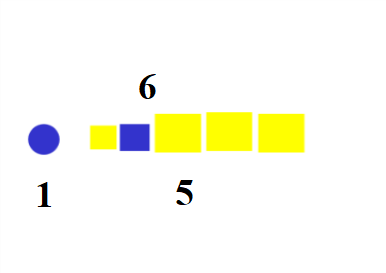            Воспитатель:   Продолжаем рассматривать животных обитателей сказки Бармалей». Как еще можно разделить животных Африки? Да, на водных и обитателей суши. Сколько у нас водных животных? Каким цветом мы их обозначим? (выкладывание синих фигур и цифры 2) Сколько у нас обитателей суши? Обозначаем их желтым цветом (выкладывание желтых фигур и цифры 4) Значит, 6 – это 2 и … (4). 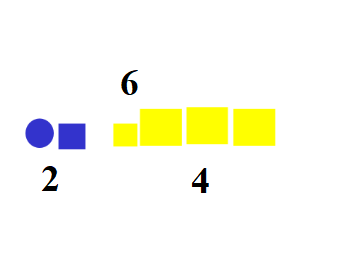  Воспитатель:   Как еще можно разделить обитателей Африки? Правильно, по размеру. Сколько у нас крупных животных? Назовите их (слон, носорог и бегемот). Сколько больших фигур надо взять? (выкладывание 3 больших фигур и цифры 3 на листе, проговаривание детьми вслух своих действий)Воспитатель:   Подумайте, сколько всего животных среднего размера? Какими фигурами мы покажем не очень больших животных? Да, маленькими фигурами. Обозначим это число цифрой. (выкладывание 3 маленьких фигур и цифры 3 на листе у себя, сопровождение действий словами) Значит, 6 – это сколько и сколько? Да, 3 и 3.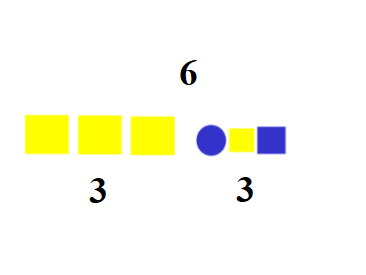 Воспитатель:   Какие вы молодцы! А поиграть хотите? Кто знает африканский фрукт круглой формы? Встаем в круг и ловим кокос. Будьте внимательны. Итак, 6 – это 1 и…, 2 и …, 3 и  …, 4 и …, 5 и …  Молодцы!Воспитатель:   Продолжаем наше путешествие по Африке.  Мы в джунглях. Кто нам подскажет, что такое джунгли? Джунгли – это непроходимые густые тропические леса. Кто обитает в джунглях? Да, львы, тигры, и, конечно же, обезьяны, которые очень любят есть… Да, бананы. Предлагаю поискать бананы вместе с гориллой из сказки «Бармалей».Гимнастика для глаз «Обезьяна»Обезьяна потянулась                                    (движения глазами вверх)
Раз – направо оглянулась                             (направо)
Два – налево посмотрела                             (налево)
Лапы в стороны развела                              (смотрят вдаль и разводят руками)
Банана, видно, не нашла.                             (закрывают глаза)Воспитатель:  Дети, давайте вернемся к сказке К. Чуковского «Бармалей». Какой был Бармалей в начале сказки (ребенок рассказывает заученный отрывок про Бармалея). А какой он стал в конце сказки? А может ли Бармалей снова стать кровожадным и беспощадным? Да, к сожалению, такая вероятность существует. Что мы можем сделать для того, чтобы Бармалей оставался добрым? А давайте сделаем ему подарки, ведь так приятно получать подарки. Предлагаю сделать африканский подарок. Жители Африки просто обожают такие украшения, как бусы. Давайте и мы Бармалею, чтобы он и дальше оставался добрым, сделаем разноцветные бусы. Но есть одно правило. Состав какого числа мы вспомнили сегодня? Поэтому число бусин должно быть 6, при этом соответствовать составу числа 6. То есть берем бусины 2 цветов, в соответствии с вашими  схемами: 1 и 5, 2 и 4, 3 и 3.Художественный труд «Африканские бусы» (выбор материала по цвету в соответствии со схемами).Пальчиковая гимнастикаЕсли в жаркую странуЯ случайно попаду,         (сжимают и разжимают пальцы в кулаки)То увижу там шакала,       (соединить все пальцы обеих рук с большими, образуя бинокль, поднести к глазам)Кенгуру, гиппопотама.Обезьяну, тигра, льва,      (поочередно загибать пальцы одновременно на обеих руках)Крокодила и слона.       (поочередно сжимать и разжимать пальцы правой руки в кулак)Хорошо живется им –   (поочередно сжимать и разжимать пальцы левой руки в кулак)Не бывает снежных зим.  (хлопнуть в ладоши и развести руки в стороны)           Воспитатель: Наше путешествие подошло к концу. Пора возвращаться домой (дети присаживаются на стульчики на ковре).Воспитатель: Вот мы и в детском саду. Дети, где мы сегодня были? Ребята, вам понравилось наше путешествие по Африке? Какую сказку мы сегодня прочитали? Что вы поняли после прочтения сказки К. Чуковского? Чем еще мы занимались во время нашего путешествия? Чему новому вы научились, что нового узнали? С какими трудностями вы встретились? Что вам запомнилось? Что интересного вы узнали? Что вы запомнили о пирамидах? Как называется африканская река из сказки? Что такое джунгли? Что вам понравилось?  Я вам  приготовила  сюрприз: африканские раскраски. Будете раскрашивать африканских животных из сказки, и  вспоминать наше путешествие по Африке.   До новых встреч, друзья.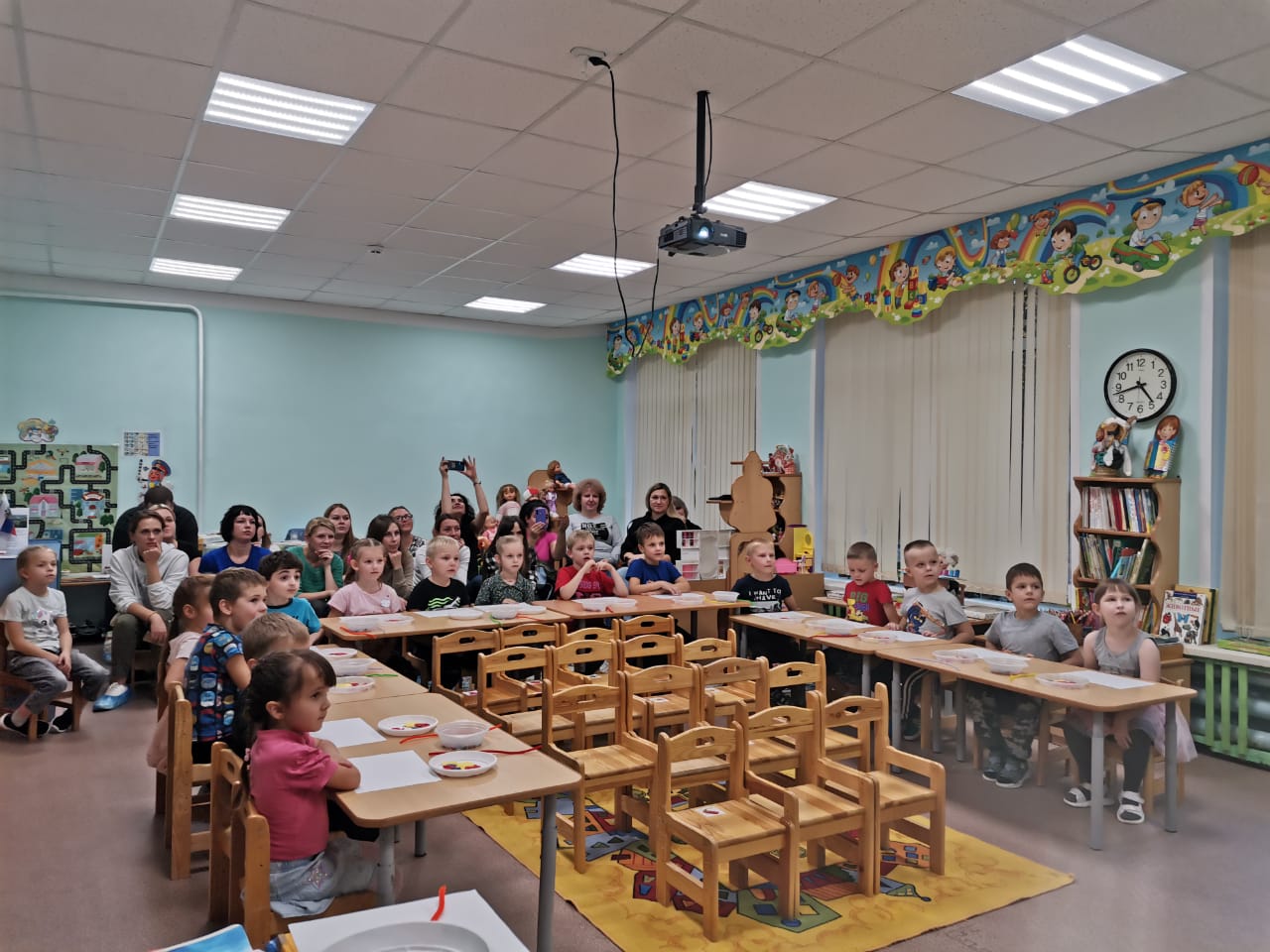 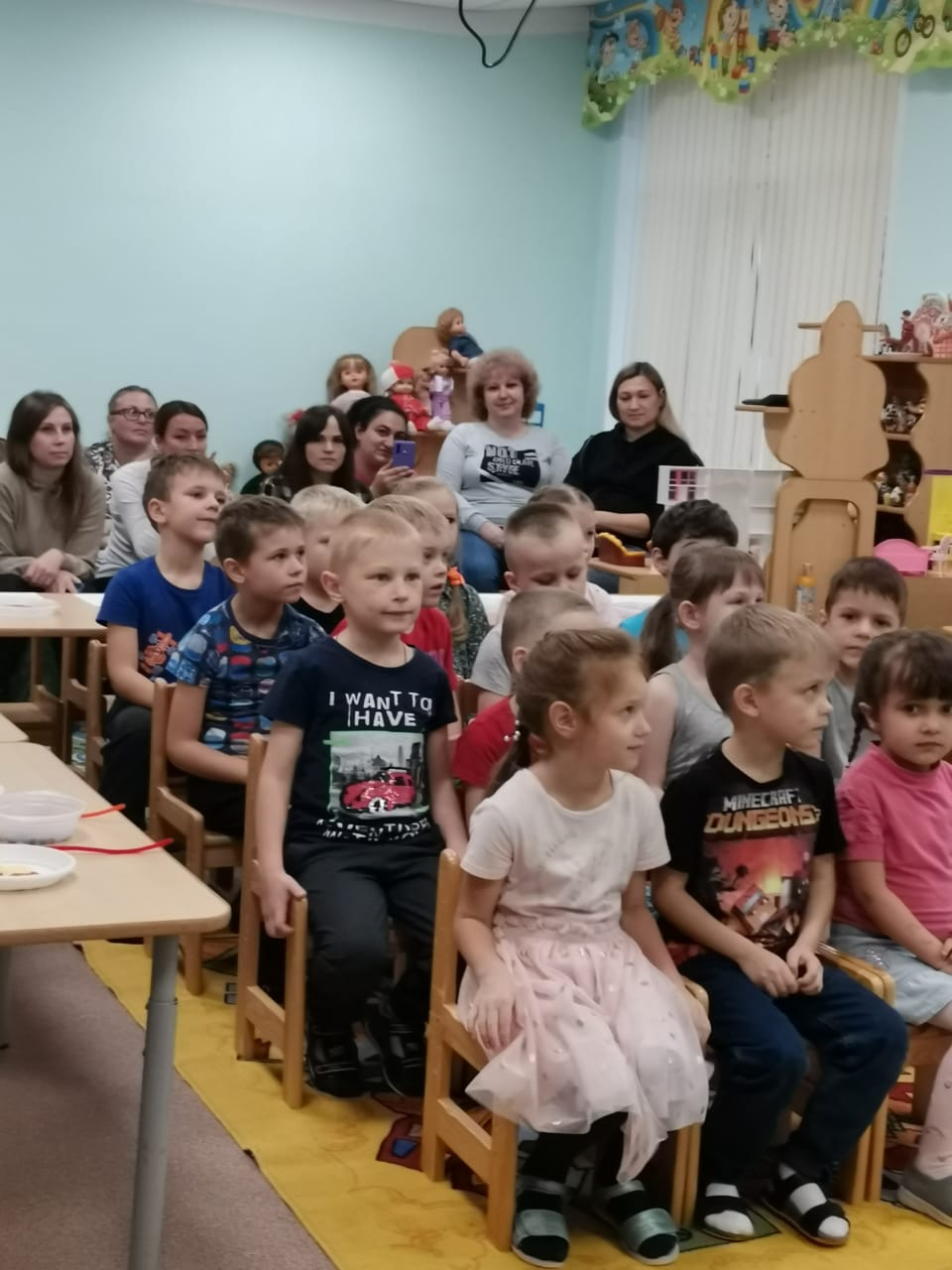 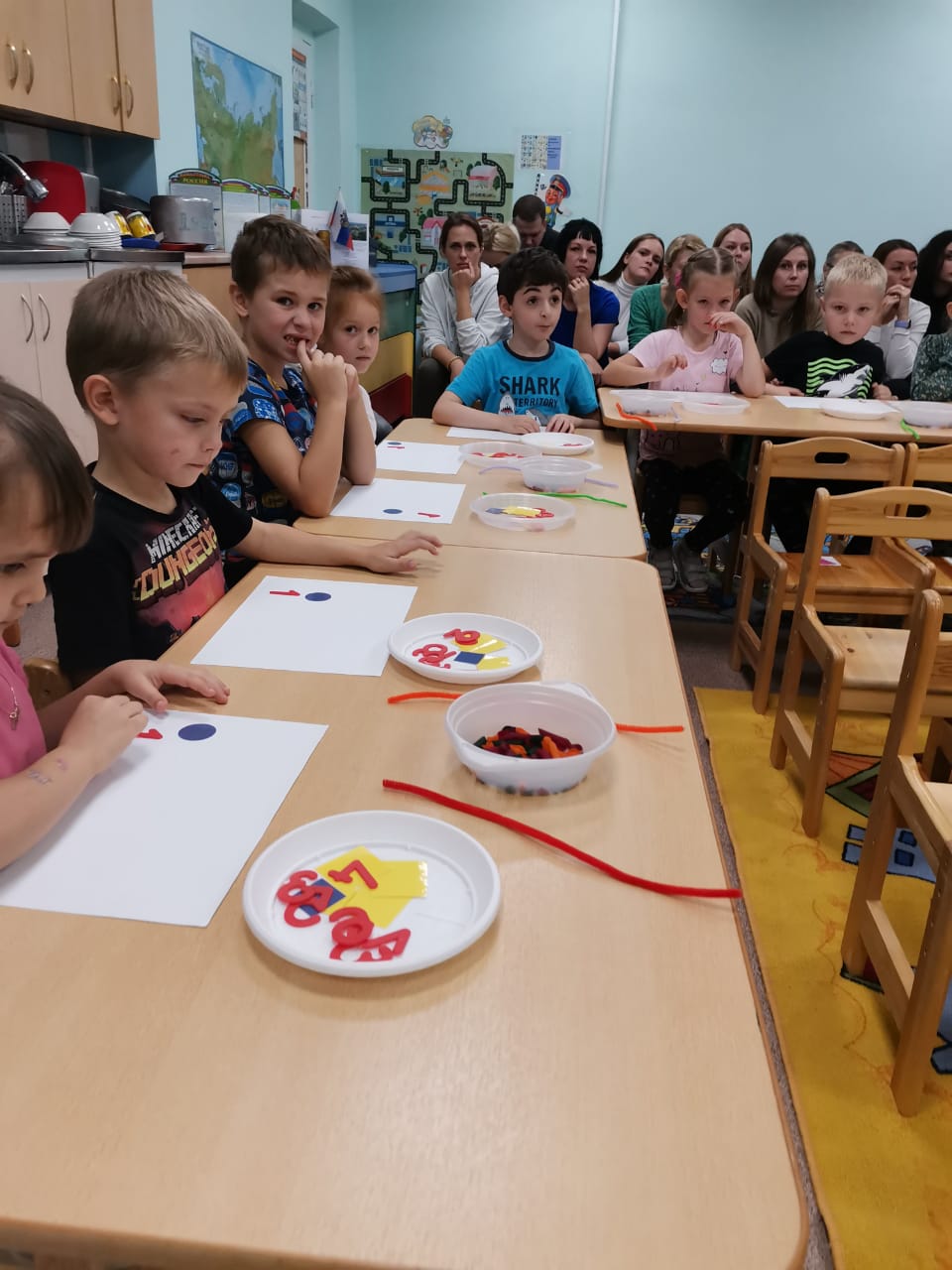 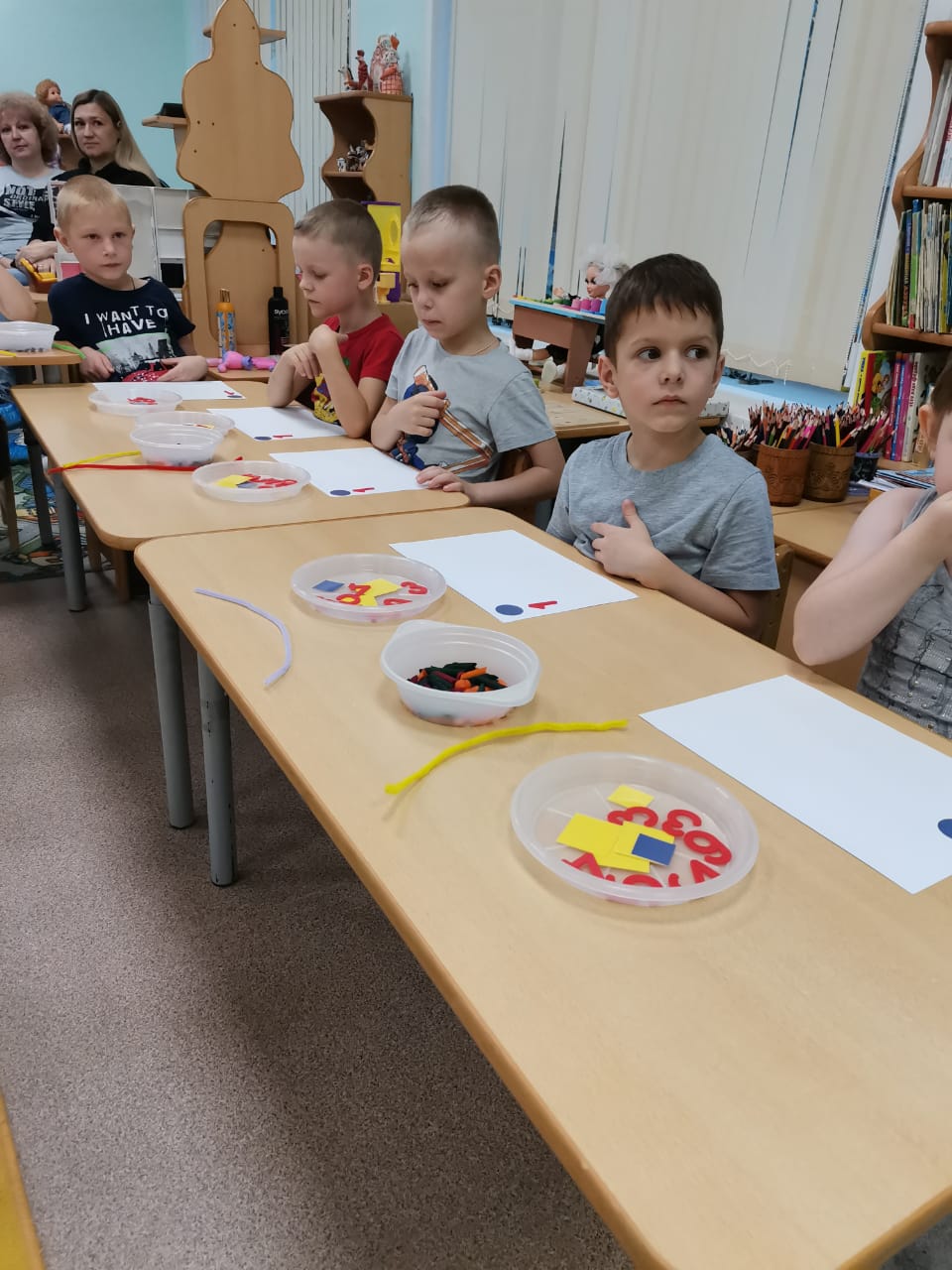 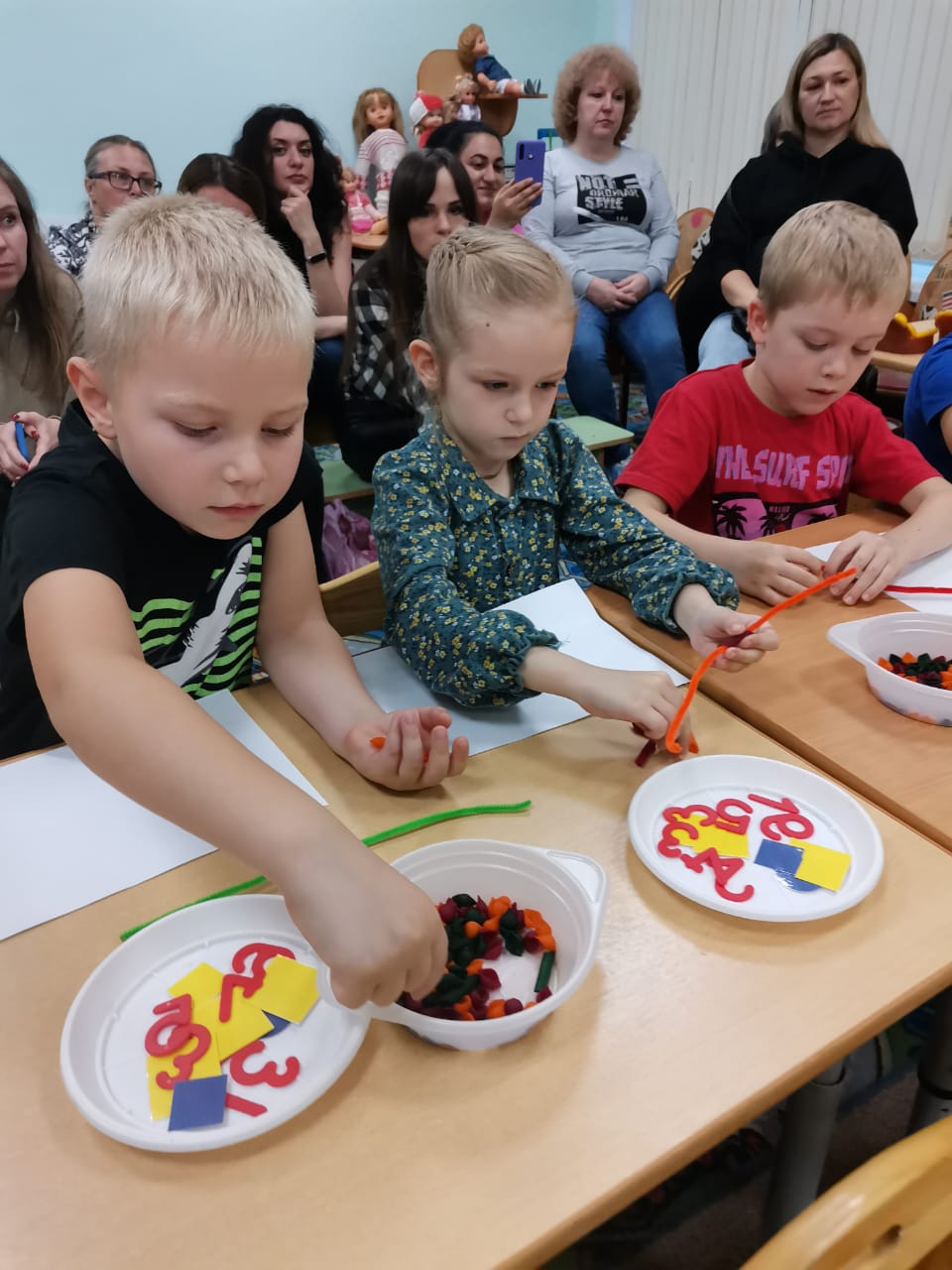 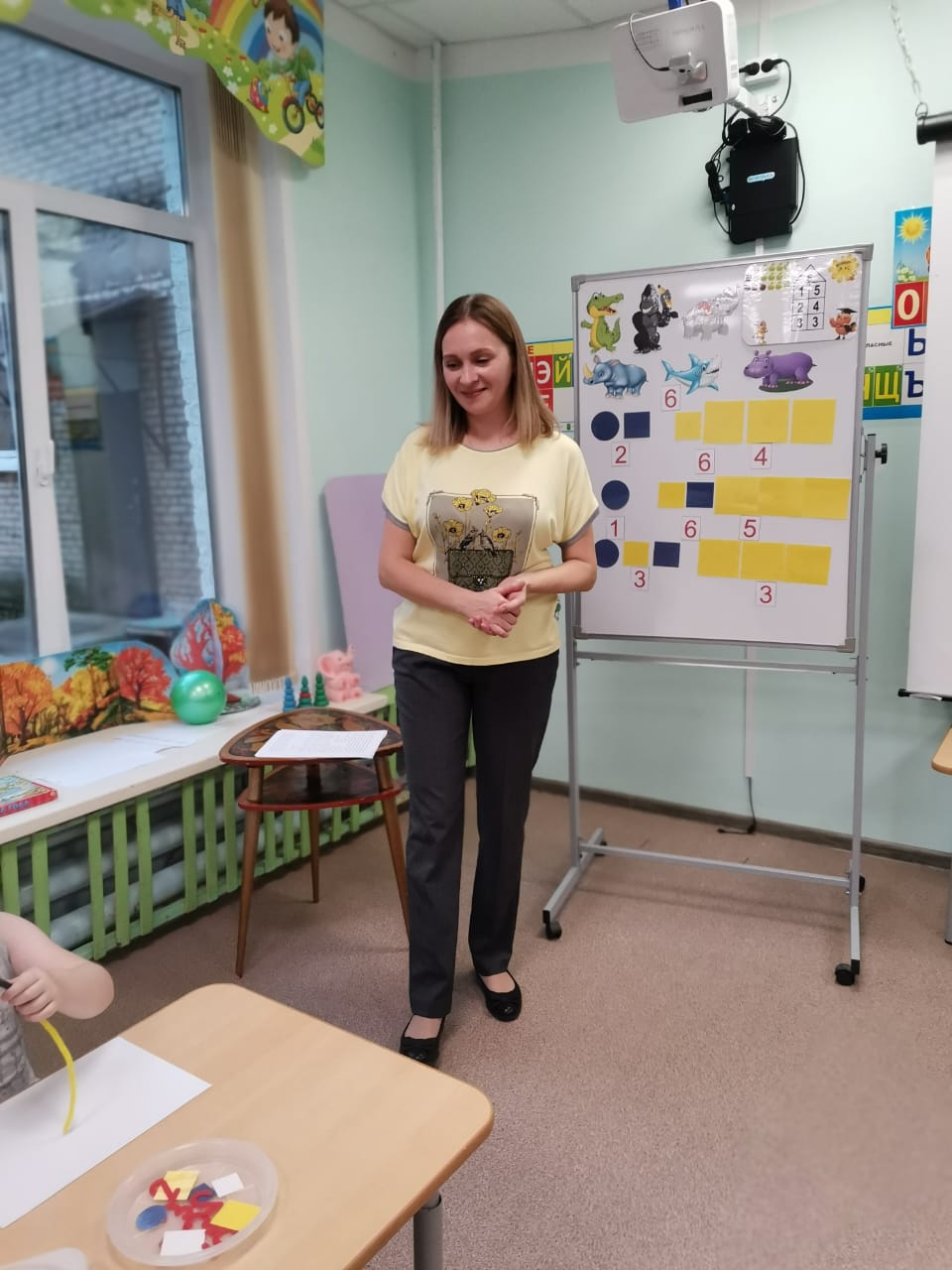 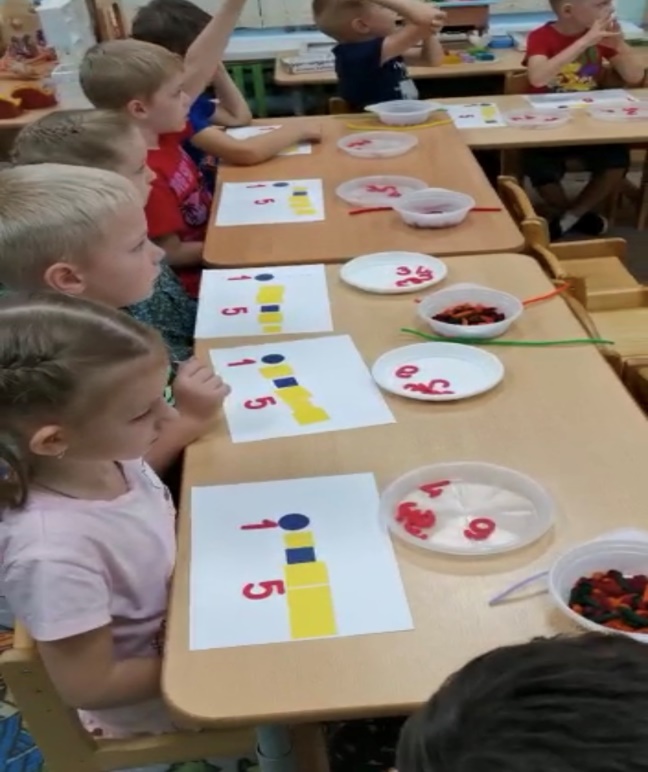 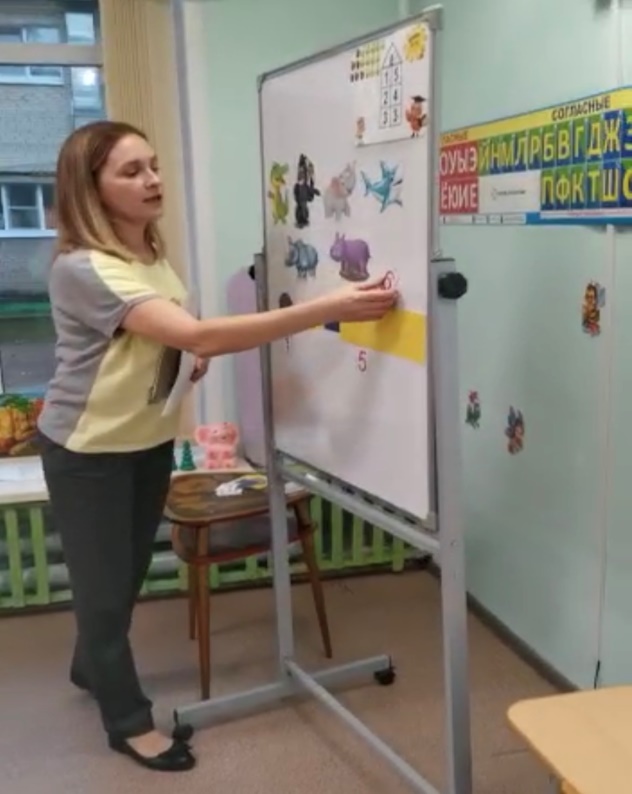 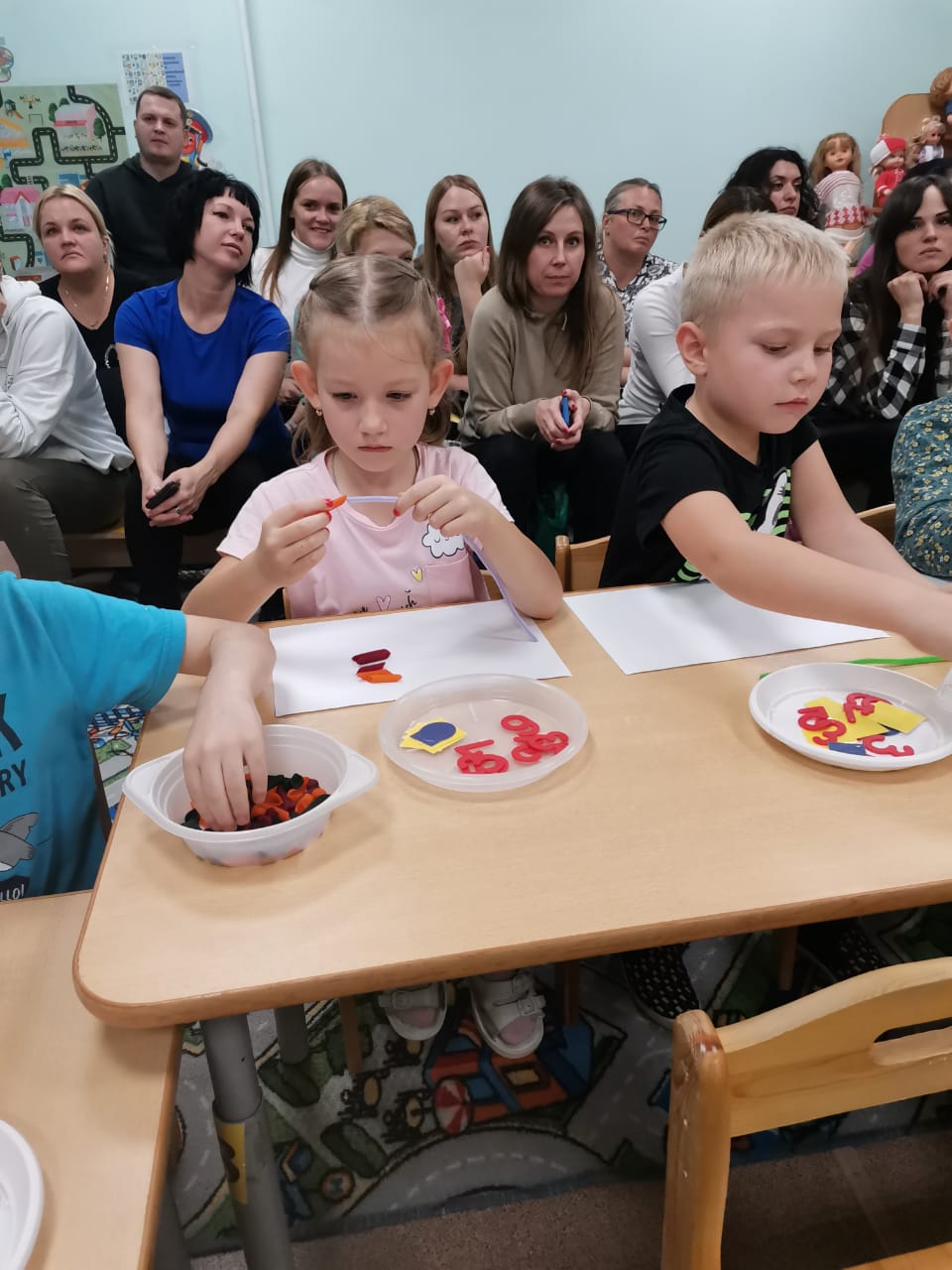 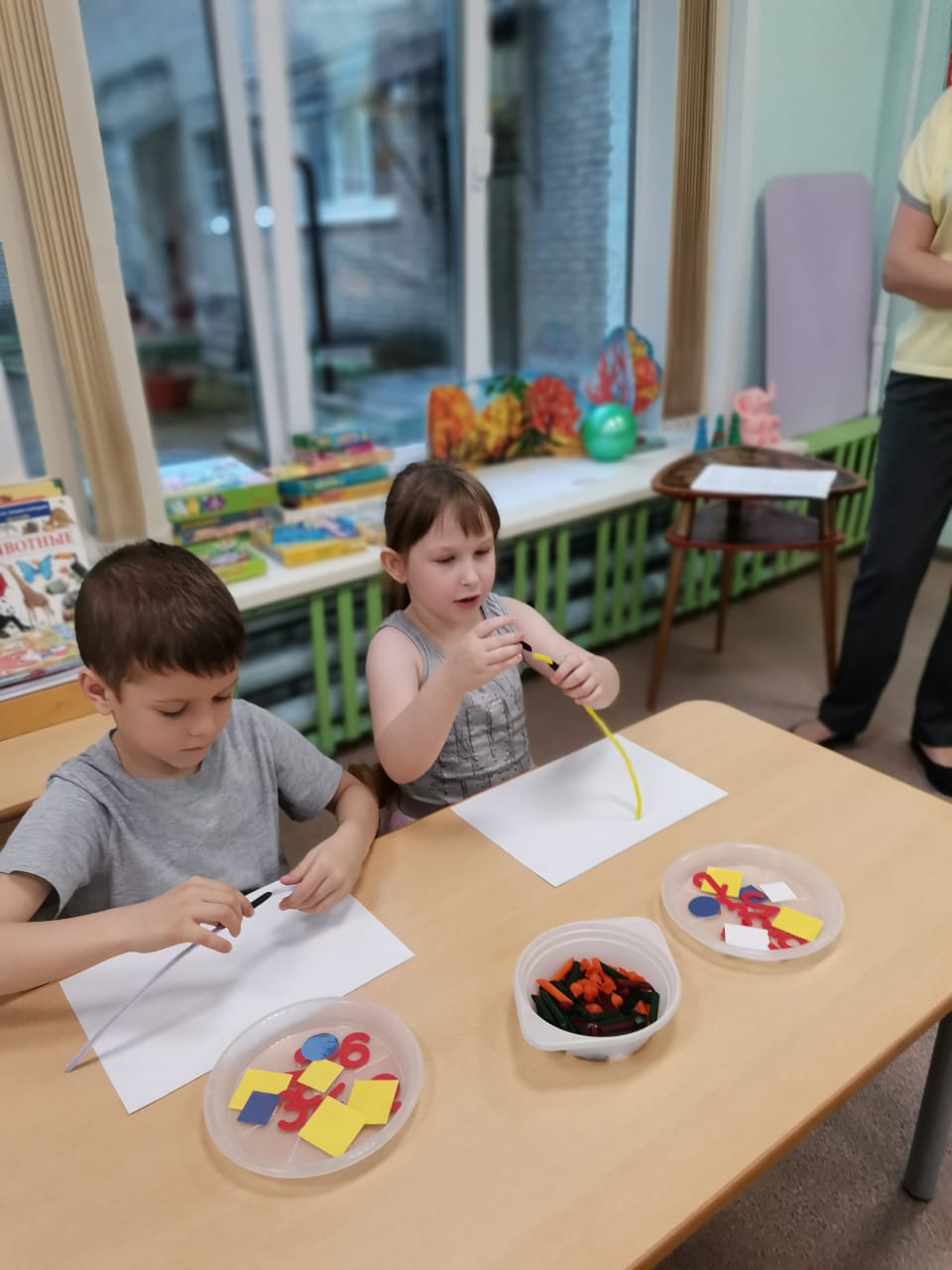 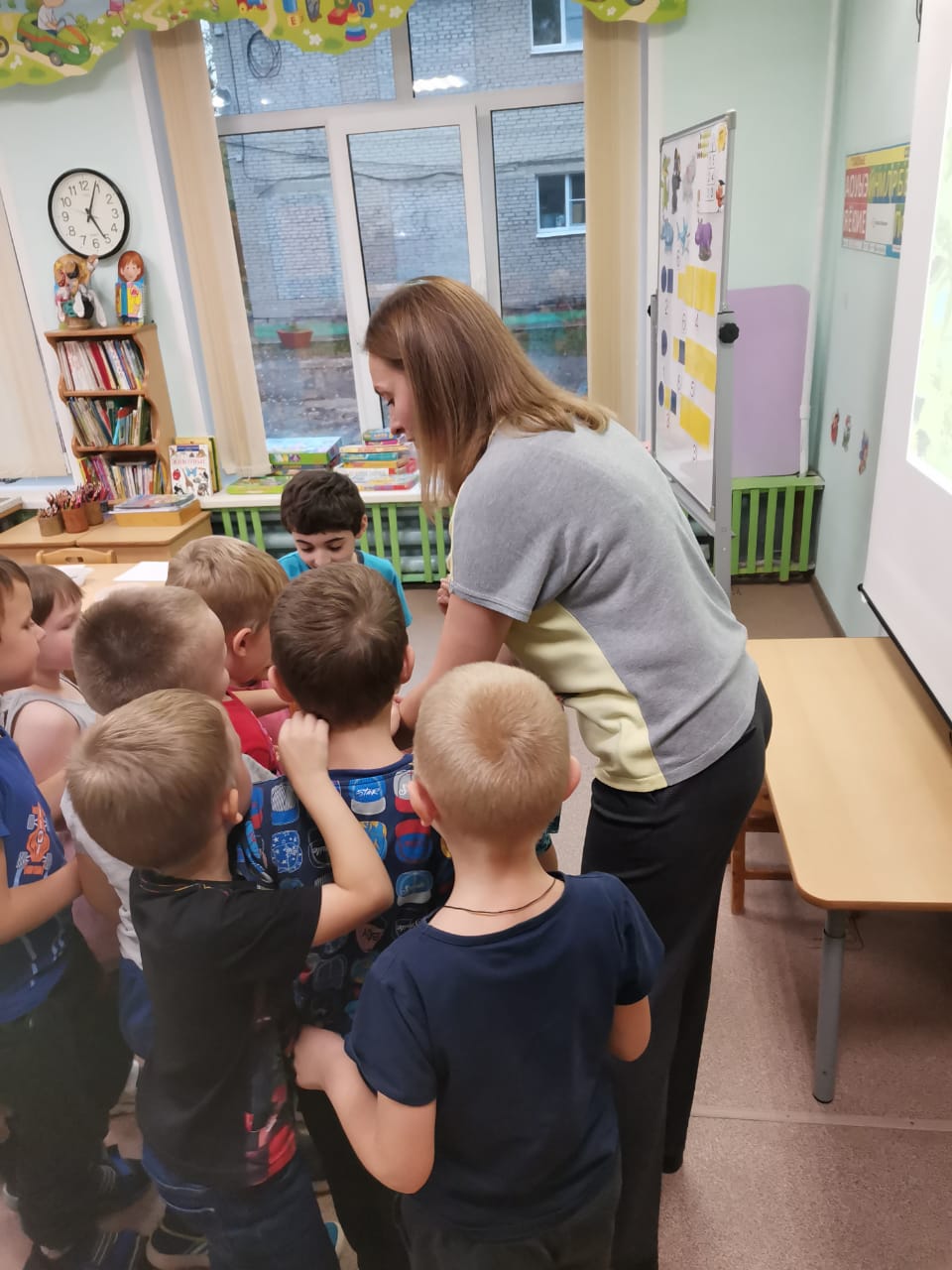 